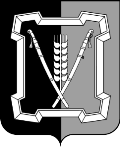 АДМИНИСТРАЦИЯ  КУРСКОГО  МУНИЦИПАЛЬНОГО  ОКРУГАСТАВРОПОЛЬСКОГО КРАЯП О С Т А Н О В Л Е Н И Е06 сентября 2022 г.	ст-ца Курская	         № 929
О поощрении в 2022 году муниципальной управленческой команды администрации Курского муниципального округа Ставропольского края за достижение в 2021 году Ставропольским краем значений (уровней) показателей для оценки эффективности деятельности высших должностных лиц субъектов Российской Федерации и деятельности органов исполнительной власти субъектов Российской ФедерацииВ соответствии с постановлением Правительства Российской Федерации от 9 июня 2022 г. № 1050 «О поощрении субъектов Российской Федерации за достижение значений (уровней) показателей для оценки эффективности деятельности высших должностных лиц субъектов Российской Федерации и деятельности органов исполнительной власти субъектов Российской Федерации в 2022 году», распоряжением Правительства Российской Федерации от               9 июня 2022 г. № 1518-р, постановлением Правительства Ставропольского края от 11 августа 2022 г. № 456-п «О поощрении в 2022 году региональной управленческой команды Ставропольского края и муниципальных управленческих команд Ставропольского края за достижение в 2021 году Ставропольским краем значений (уровней) показателей для оценки эффективности деятельности высших должностных лиц субъектов Российской Федерации и деятельности органов исполнительной власти субъектов Российской Федерации», постановлением Губернатора Ставропольского края от 04 августа 2022 г.    № 298 «Об определении составов региональной управленческой команды Ставропольского края и муниципальных управленческих команд Ставропольского края для осуществления их поощрения за достижение в 2021 году Ставропольским краем значений (уровней) показателей для оценки эффективности деятельности высших должностных лиц субъектов Российской Федерации и деятельности органов исполнительной власти субъектов Российской Федерации» (далее - постановление Губернатора Ставропольского края)администрация Курского муниципального округа Ставропольского краяПОСТАНОВЛЯЕТ:1. Установить, что выплата поощрения за достижение в 2021 году Ставропольским краем значений (уровней) показателей для оценки эффективности  деятельности  высших  должностных  лиц   субъектов   Российской 2Федерации и деятельности органов исполнительной власти субъектов Российской Федерации (далее - поощрение) за счет межбюджетных трансфертов в форме дотаций (грантов), предоставляемых бюджету Курского муниципального округа Ставропольского края из бюджета Ставропольского края в 2022 году, осуществляется лицам, входящим в муниципальную управленческую команду администрации Курского муниципального округа Ставропольского края, состав которой определен постановлением Губернатора Ставропольского края (далее - муниципальная управленческая команда).2. Утвердить прилагаемый Порядок поощрения муниципальной управленческой команды администрации Курского муниципального округа Ставропольского края и выплаты поощрения лицам, входящим в муниципальную управленческую команду администрации Курского муниципального округа Ставропольского края, за достижение Ставропольским краем значений (уровней) показателей для оценки эффективности деятельности высших должностных лиц субъектов Российской Федерации и деятельности органов исполнительной власти субъектов Российской Федерации.3. Отделу по организационным и общим вопросам администрации Курского муниципального округа Ставропольского края официально обнародовать настоящее постановление на официальном сайте администрации Курского муниципального округа Ставропольского края в информационно-теле-коммуникационной сети «Интернет». 4. Настоящее постановление вступает в силу со дня его официального обнародования на официальном сайте администрации Курского муниципального округа Ставропольского края в информационно-телекоммуника-ционной сети «Интернет».Временно исполняющий полномочия главы Курского муниципального округа Ставропольского края, первый заместитель главыадминистрации Курского муниципального округа Ставропольского края			                                         П.В.БабичевУТВЕРЖДЕНпостановлением администрации Курского муниципального округа Ставропольского края от 06 сентября 2022 г. № 929ПОРЯДОКпоощрения муниципальной управленческой команды администрации Курского муниципального округа Ставропольского края и выплаты поощрения лицам, входящим в муниципальную управленческую команду администрации Курского муниципального округа Ставропольского края, за достижение Ставропольским краем значений (уровней) показателей для оценки эффективности деятельности высших должностных лиц субъектов Российской Федерации и деятельности органов исполнительной власти субъектов Российской Федерации1. Настоящий Порядок определяет правила выплаты в 2022 году поощрения лицам, замещающим муниципальные должности в администрации Курского муниципального округа Ставропольского края, муниципальным служащим, замещающим должности муниципальной службы в администрации Курского муниципального округа Ставропольского края (далее - адми-нистрация), ее структурных подразделениях и территориальных органах, обладающих правами юридического лица, работникам, замещающим должности, не являющиеся должностями муниципальной службы, и исполняющим обязанности по техническому обеспечению деятельности администрации, ее структурных подразделений и территориальных органов, обладающих правами юридического лица, входящим в муниципальную управленческую команду в соответствии с постановлением Правительства Ставропольского края от 11 августа 2022 г. № 456-п «О поощрении в 2022 году региональной управленческой команды Ставропольского края и муниципальных управленческих команд Ставропольского края за достижение в 2021 году Ставропольским краем значений (уровней) показателей для оценки эффективности деятельности высших должностных лиц субъектов Российской Федерации и деятельности органов исполнительной власти субъектов Российской Федерации», постановлением Губернатора Ставропольского края от 04 августа 2022 г. № 298 «Об определении составов региональной управленческой команды Ставропольского края и муниципальных управленческих команд Ставропольского края для осуществления их поощрения за достижение в 2021 году Ставропольским краем значений (уровней) показателей для оценки эффективности деятельности высших должностных лиц субъектов Российской Федерации и деятельности органов исполнительной власти субъектов Российской Федерации», за достижение Ставропольским краем значений (уровней) показателей для оценки эффективности деятельности высших должностных лиц субъектов Российской Федерации и деятельности органов исполнительной власти субъектов Российской Федерации» (далее соответственно - лица, замещающие муниципальные должности, муниципальные служащие, работники, исполняющие обязанности по техническому обеспечению деятельности, поощрение, муниципальная управленческая команда).2. Выплата поощрения лицам, замещающим муниципальные должности, муниципальным служащим, работникам, исполняющим обязанности по техническому  обеспечению деятельности, производится за счет средств, пре-2доставленных бюджету Курского муниципального округа Ставропольского края в виде иных межбюджетных трансфертов в форме дотаций (грантов) федерального бюджета в 2022 году, учитывая время замещения в 2021 году муниципальных должностей, должностей муниципальной службы и время исполнения обязанностей по техническому обеспечению деятельности лицами, не замещающими должности муниципальной службы, в преобразованных в соответствии с законами Ставропольского края администраций муниципальных образований Курского района Ставропольского края.3. Размер поощрения лицу, замещающему муниципальную должность, муниципальному служащему, работнику, исполняющему обязанности по техническому обеспечению деятельности, определяется по следующей формуле:, где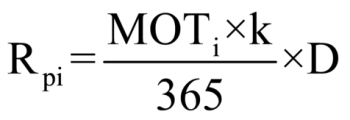 Rрi - размер поощрения лицу, замещающему муниципальную должность, муниципальному служащему, работнику, исполняющему обязанности по техническому обеспечению деятельности;МОТi - средний месячный размер оплаты труда по основной должности лица, замещающего муниципальную должность, муниципального служащего, работника, исполняющего обязанность по техническому обеспечению деятельности в 2021 году, включающий в себя следующие выплаты:для лица, замещающего муниципальную должность, муниципального служащего - месячный оклад в соответствии с замещаемой им должностью, ежемесячную надбавку к должностному окладу за выслугу лет на муниципальной службе, ежемесячную надбавку к должностному окладу за особые условия муниципальной службы, ежемесячное денежное поощрение, ежемесячную процентную надбавка к должностному окладу за работу со сведениями, составляющими государственную тайну (при наличии), премия по результатам работы за месяц;для работника, исполняющего обязанности по техническому обеспечению деятельности, - месячный оклад в соответствии с замещаемой им должностью, ежемесячную надбавку за сложность, напряженность и высокие достижения в труде, ежемесячную надбавку к должностному окладу за выслугу лет, ежемесячное денежное поощрение, премия по результатам работы за месяц;k - коэффициент поощрения;D - количество календарных дней, отработанных лицом, замещающим муниципальную должность, муниципальным служащим, работником, исполняющим обязанности по техническому обеспечению деятельности, в 2021 году, без учета дней временной нетрудоспособности и отпусков.4. Коэффициент поощрения определяется по следующей формуле:, где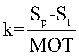 k - коэффициент поощрения; 3Sр - сумма расходов бюджета Курского муниципального округа Став- ропольского  края  на  поощрение,  предусмотренных  администрации  распо-ряжением Правительства Ставропольского края;St - взносы в государственные внебюджетные фонды; МОТ - общая сумма оплаты труда в месяц всего списочного состава муниципальной управленческой команды на дату доведения до администрации бюджетных ассигнований и лимитов бюджетных обязательств на осуществление поощрения, рассчитанная в соответствии с абзацем 4 пункта 3 настоящего Порядка с учетом фактически отработанных дней.5. Поощрение муниципальной управленческой команды за содействие достижению значений (уровней) показателей деятельности осуществляется путем выплаты единовременной премии лицам, замещающим должности муниципальной службы, муниципальным служащим, работникам, исполняющим обязанности по техническому обеспечению деятельности в соответствии с правовым актом о выплате единовременной премии.6. Выплата поощрения осуществляется:в отношении временно исполняющего полномочия главы Курского муниципального округа Ставропольского края, первого заместителя главы администрации Курского муниципального округа Ставропольского края  - на основании решения Совета Курского муниципального округа Ставропольского края;в отношении муниципальных служащих, замещающих должности муниципальной службы, работников, замещающих должности, не являющиеся должностями муниципальной службы, и исполняющих обязанности по техническому обеспечению деятельности администрации, начальников структурных подразделений и территориальных органов администрации, обладающих правами юридического лица, - на основании распоряжения администрации;в отношении муниципальных служащих, замещающих должности муниципальной службы в структурных подразделениях и территориальных органах администрации, обладающих правами юридического лица, работников, замещающих должности, не являющиеся должностями муниципальной службы, и исполняющих обязанности по техническому обеспечению деятельности структурных подразделений или территориальных органов администрации, обладающих правами юридического лица, - на основании приказа соответствующего структурного подразделения или территориального органа администрации.Заместитель главы  администрацииКурского муниципального округа Ставропольского края							      О.В.Богаевская